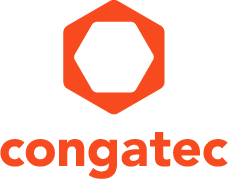 Photo available: www.congatec.comPress Release 17/2014congatec AG celebrates 10th anniversarycongatec evolves from start-up to EMEA market leader for Computer-on-Modules in just a decade
Deggendorf, Germany, 9 December 2014 * * * congatec AG, a leading technology company for embedded computer modules, single board computers and EDM services, celebrates its 10th anniversary today. Established on 9 December 2004 by 13 former JUMPtec employees, the company has grown steadily to its current team of 177  employees.The history of congatec is a true success story. In just a decade, the company has established itself as the market leader for computer modules in EMEA. Worldwide, congatec  ranks second in this market segment (see the recent study "The world market for embedded computer boards, modules and systems", edition 2014 by renowned market research firm IHS Research).A key reason for congatec’s  success is the consistent strategy of corporate expansion. Today, congatec has six subsidiaries located in Taiwan, Japan, China, the US, Australia and the Czech Republic. In addition, the company has worldwide distribution agreements with major partners. In the Americas , congatec works  with Arrow, Avnet and Mouser Electronics, among others.Another success factor, especially with a view to the future  of the company, is the recent expansion into the Mini-ITX single board computer market and the addition of Embedded Design & Manufacturing Services (EDMS). EDMS enables congatec to support custom developments throughout the entire product life cycle, a service that is already popular with many customers. The new company logo, introduced during electronica 2014, reflects the extended offering and highlights the diversity of the new congatec brand.congatec CEO Gerhard Edi explains: "Thanks to our highly professional global workforce and a business strategy that always has the best interest of the customer in mind, the start-up from 2004 has become a serious player in the international embedded market with an expected sales volume of 85 million US dollars in fiscal year 2014. We are proud of this development and of our exceptional team that has made this success possible. Our past accomplishments are also an incentive: Our goal now is to be among the five leading embedded solution providers worldwide by 2020."About congatec AG
congatec AG has its head office in Deggendorf, Germany and is a leading supplier of industrial computer modules using the standard form factors Qseven, COM Express, XTX and ETX, as well as single board computers and EDM services. congatec’s products can be used in a variety of industries and applications, such as industrial automation, medical technology, automotive supplies, aerospace and transportation. Core knowledge and technical know-how includes unique extended BIOS features as well as comprehensive driver and board support packages. Following the design-in phase, customers are given support via extensive product lifecycle management. The company’s products are manufactured by specialist service providers in accordance with modern quality standards. Currently congatec has 177 employees and entities in Taiwan, Japan, China, USA, Australia and the Czech Republic. More information is available on our website at www.congatec.com or via Facebook, Twitter and YouTube. * * * Reader Enquiries: Press Contact:congatec AGPRismaPR 
(UK, Scandinavia + Benelux)PRismaPR Christian EderMonika CunningtonBettina LerchenmüllerPhone: +49-991-2700-0Phone: +44-20-8133 6148Phone: +49-8106-24 72 33info@congatec.comwww.congatec.com monika@prismapr.comwww.prismapr.com info@prismapr.comwww.prismapr.com 